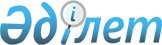 Об утверждении регламентов государственных услуг, оказываемых в сфере здравоохранения
					
			Утративший силу
			
			
		
					Постановление акимата Жамбылской области от 25 сентября 2014 года № 279. Зарегистрировано Департаментом юстиции Жамбылской области 4 ноября 2014 года № 2361. Утратило силу постановлением акимата Жамбылской области от 31 декабря 2015 № 336      Сноска. Утратило силу постановлением акимата Жамбылской области от 31.12.2015 № 336. 

      Примечание РЦПИ.

      В тексте документа сохранена пунктуация и орфография оригинала.

      В соответствии с Законом Республики Казахстан от 23 января 2001 года "О местном государственном управлении и самоуправлении в Республике Казахстан", Законом Республики Казахстан от 15 апреля 2013 года "О государственных услугах", постановлениями Правительства Республики Казахстан от 24 февраля 2014 года № 141 "Об утверждении стандартов государственных услуг в сфере медицинской деятельности" и от 24 февраля 2014 года № 142 "Об утверждении стандартов государственных услуг в сфере фармацевтической деятельности" акимат Жамбылской области ПОСТАНОВЛЯЕТ:

      1. Утвердить прилагаемые: 

      1) Утратил силу постановлением акимата Жамбылской области от 30.07.2015 № 172 (вводится в действие по истечении десяти календарных дней после дня его первого официального опубликования);

      2) Утратил силу постановлением акимата Жамбылской области от 30.07.2015 № 173 (вводится в действие по истечении десяти календарных дней после дня его первого официального опубликования);

      3) Утратил силу постановлением акимата Жамбылской области от 30.07.2015 № 173 (вводится в действие по истечении десяти календарных дней после дня его первого официального опубликования);

      2. Коммунальному государственному учреждению "Управление здравоохранения акимата Жамбылской области" в установленном законодательством порядке обеспечить:

      1) государственную регистрацию настоящего постановления в органах юстиции;

      2) в течение десяти календарных дней после государственной регистрации настоящего постановления его направление на официальное опубликование в периодических печатных изданиях и в информационно-правовой системе "Әділет";

      3) размещение настоящего постановления на интернет-ресурсе Акимата Жамбылской области.

      3. Контроль за исполнением настоящего постановления возложить на заместителя акима области Е. Манжуова.

      4. Настоящее постановление вступает в силу со дня государственной регистрации в органах юстиции и вводится в действие по истечении десяти календарных дней после дня его первого официального опубликования.

 Регламент государственной услуги "Выдача лицензии, переоформление, выдача дубликатов лицензии на фармацевтическую деятельность"      Сноска. Утратил силу постановлением акимата Жамбылской области от 30.07.2015 № 172 (вводится в действие по истечении десяти календарных дней после дня его первого официального опубликования)

 Регламент государственной услуги "Выдача лицензий, переоформление, выдача дубликатов лицензии на деятельность, связанную с оборотом наркотических средств, психотропных веществ и прекурсоров в области здравоохранения"      Сноска. Утратил силу постановлением акимата Жамбылской области от 30.07.2015 № 173 (вводится в действие по истечении десяти календарных дней после дня его первого официального опубликования).

 Регламент государственной услуги "Выдача лицензии, переоформление, выдача дубликатов лицензии на медицинскую деятельность"      Сноска. Утратил силу постановлением акимата Жамбылской области от 30.07.2015 № 173 (вводится в действие по истечении десяти календарных дней после дня его первого официального опубликования).


					© 2012. РГП на ПХВ «Институт законодательства и правовой информации Республики Казахстан» Министерства юстиции Республики Казахстан
				
      Аким области

К. Кокрекбаев
Утвержден постановлением
акимата Жамбылской области
от "25" сентября 2014 года № 279Утвержден постановлением
акимата Жамбылской области
от "25" сентября 2014 года № 279Утвержден постановлением
акимата Жамбылской области
от "25" сентября 2014 года № 279